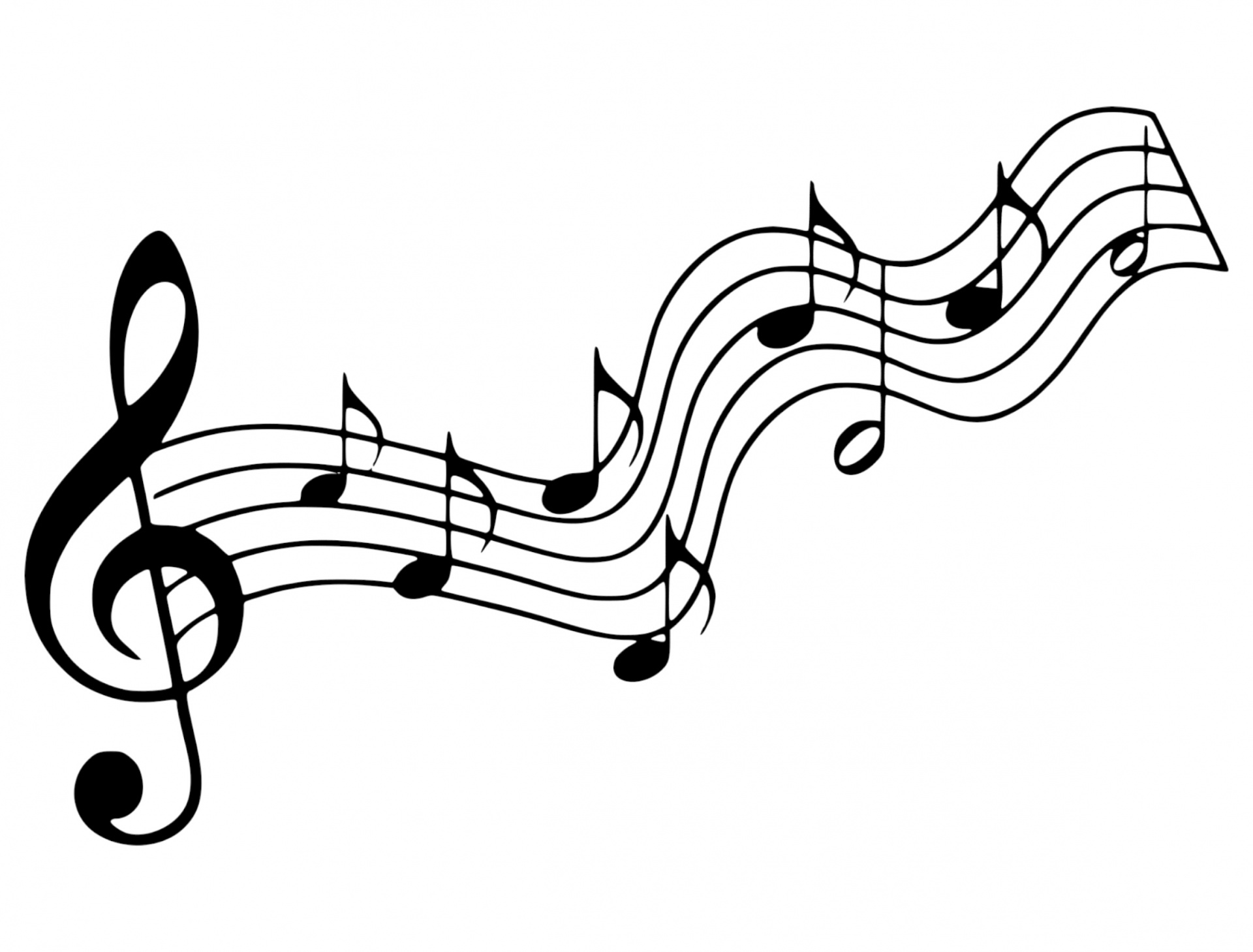 Praise“The Steadfast Love”	   McNeillThe steadfast love of the Lord never ceases.          His mercies never come to an end.          They are new every morning, new every morning.          Great is Thy faithfulness, O Lord,          Great is Thy faithfulness.		 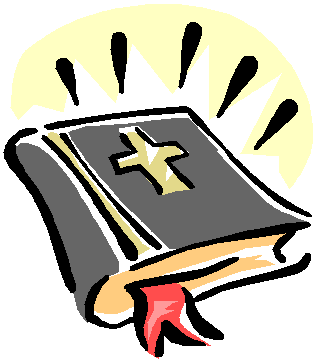 Scripture   Mark 13:24-37              (p.1448)                Faith and Engagement“Let all Mortal Flesh Keep Silence”                   No. 5                                            (Blue Hymnal)   Communion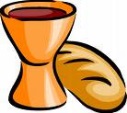 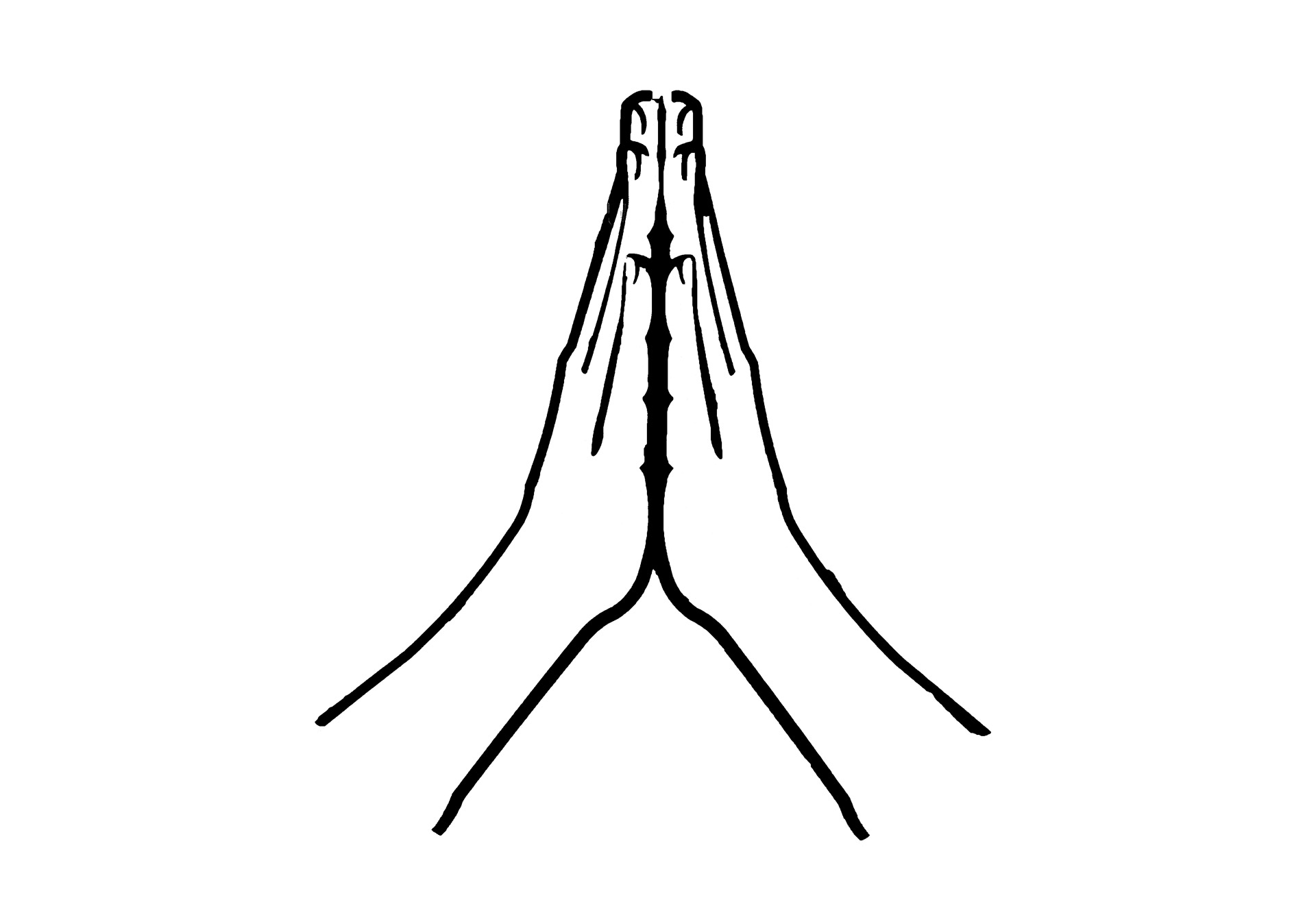 Prayers of the Pastor and the People with Praise                               and Thanksgiving                         share briefly names &     situations to lift to God in prayer – we know God is more than able to hold all we offer & God knows the details!  Lord in Your mercy…Hear our prayerBlessing “Halle, Halle, Halle-lujah (X3)                 Hallelujah, Hal-le-lu-jah!”PERSONAL MILESTONESDecember 9 – Gina BaileyPrayer Concerns		    Prayer family:  Ralph and Ellie CobbPrayer young person: Rory DannPrayer theme for young adults: friendsAll medical professionals, emergency responders & those serving in hospitals, nursing homes & care facilities Military folks & family - the USA & all those in leadership S-VE School Board members, administrators, teachers & othersNorth Spencer Christian Academy Church FinancesSamaritan’s PurseVan Etten Assembly of GodA note about offering - all we have is a gift from God.  We are invited weekly (and honestly at all times)to respond to God & joyfully give some of what we’ve been trusted with.  For financial giving please place in an offering plate when arriving/leaving or mail to:S. Danby Rd, Spencer NY 14883 -OR- PO Box 367, Spencer, NY. CalendarSunday -- 10AM Adult Study & 11AM Worship 
Sunday -- Finance Mtg (after worship) 
Monday -- 6PM AA 
Wednesday -- 11AM Adult Study Friday -- 11AM Women's Bible Study
Friday -- 12:30PM Choir Rehearsal Communion Liturgy:Eat this Bread *Communaute de Taize, adapted by Robert J. Batastini (1984) Eat this bread, drink this cup, Come to me and never be hungry. Eat this bread, drink this cup, Trust in me and you will not thirst. The LORD be with you. And also with you. Lift up your hearts. We lift them to the LORD. Let us give thanks to the LORD our God. It is right to give our thanks and praise! (prayer of thanksgiving & praise -- ending with the LORD's prayer) ...he took bread & after giving thanks to God he broke it & gave it to his disciples saying, 	"Take, eat. This is my body given for you. Do this in remembrance of me." 	And in the same way Jesus took the cup, saying:"This cup is the new covenant sealed in my blood, shed for you for the forgiveness of sins. Whenever you drink it, do this in remembrance of me." All who trust in Jesus Christ as Lord are welcome. As you receive the sacrament of communion consider the grace of what Jesus has done for us all and how much God loves you. After all receive, we pray: God, thank You for accepting us as living members of Your Son & our Savior Jesus Christ. Thank you for feeding us with spiritual food in the Sacrament of his body and blood. Send us into the world in peace, granting us strength and courage to love and serve You with gladness and singleness of heart; through Christ our Lord.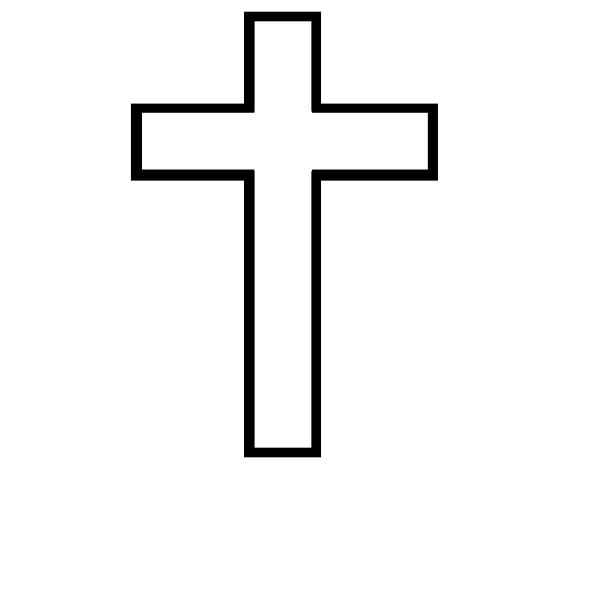 3-fold Amen.  (Amen, Amen, Amen!) Christ the King FellowshipPresbyterian #love  December 3, 2023 – 11:00 AM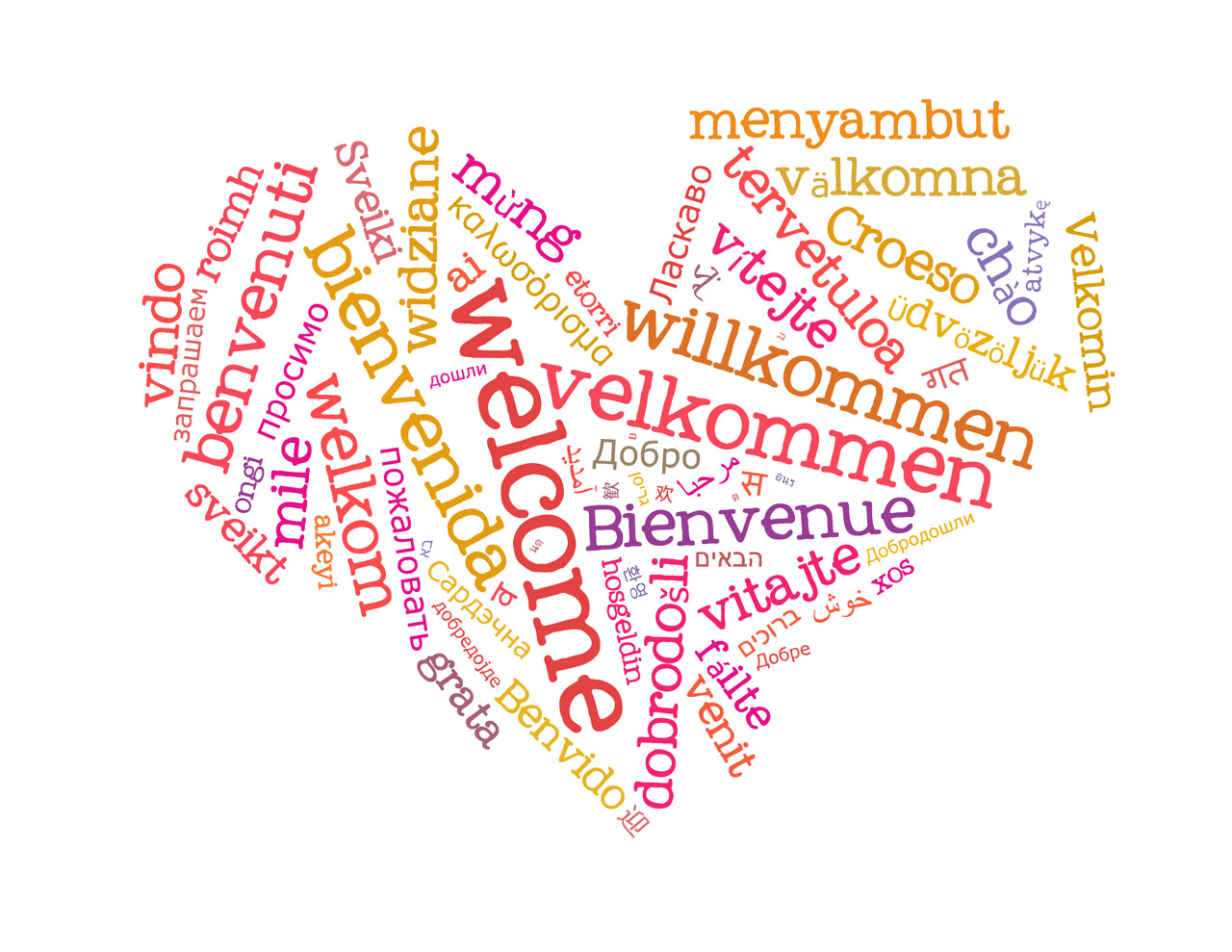 Welcome Prelude  “O Come O Come Emmanuel”                                             arr. by David Lasky  Call to Worship (Jer. 33:14):     The day of the LORD is surely coming: the     promise of will be fulfilled.                 (music) "O come, O come, Emmanuel..."                Advent Candle Lighting: HOPE              God of grace, we & all the earth rejoice in hope   for our Savior's birth & return. Prepare us to receive him for He is LORD forever & ever. Amen. (The Doxology)♪ Praise God, from whom all blessings flow; Praise *Him, all creatures here below; Praise *Him above, ye heavenly host; Praise Father, Son, and Holy Ghost.  Amen      (Blue Hymnal No. 592)“Come, Thou Long Expected Jesus “      No. 2                                     (Blue Hymnbook)Confession (from BCW)  God of the future, You are coming in power to bring all nations under Your rule. We confess we have not expected Your kingdom, for we live casual lives, ignoring Your promised judgement. We accept lies as truth, exploit neighbors, abuse the earth, & refuse Your justice and peace. Forgive us. Turn us to Your will by the power of Your Spirit, so all may know Your justice & peace; through Jesus Christ, Your Son, our Savior. [silent prayer & reflection; let the Holy Spirit identify any sin  that needs confessing - offer it to God &                         let it go] Assurance of Pardon & Gloria PatriGlory be to the Father, and to the Son, and to the Holy Ghost.  As it was in the beginning, is now, and ever shall be, world without end.  Amen. Amen                                     (Blue No. 579)“Come Thou Long Expected Jesus”   Charles WesleyVerse 1
Come, Thou long expected Jesus,
Born to set Thy people free;
From our fears and sins release us;
Let us find our rest in Thee.
Israel’s strength and consolation,
Hope of all the earth Thou art;
Dear Desire of ev’ry nation,
Joy of every longing heart.Verse 2
Joy to those who long to see Thee
Day-spring from on high, appear.
Come, Thou promised Rod of Jesse,
Of Thy birth, we long to hear!
O’er the hills the angels singing
News, glad tidings of a birth;
“Go to Him your praises bringing
Christ the Lord has come to earth!”Verse 3
Come to earth to taste our sadness,
He whose glories knew no end.
By His life He brings us gladness,
Our redeemer, Shepherd, Friend.
Leaving riches without number,
Born within a cattle stall;
This the everlasting wonder,
Christ was born the Lord of all.Verse 4
Born Thy people to deliver,
Born a child, and yet a King,
Born to reign in us for ever,
Now Thy gracious kingdom bring.
By Thine own eternal Spirit
Rule in all our hearts alone;
By Thine all-sufficient merit
Raise us to Thy glorious throne.“Let All Mortal Flesh Keep Silence”   French CarolLet all mortal flesh keep silence,
And with fear and trembling stand;
Ponder nothing earthly-minded,
For with blessing in His hand,
Christ our God to earth descendeth,
Our full homage to demand.King of kings, yet born of Mary,
As of old on earth He stood,
Lord of lords, in human vesture,
In the body and the blood;
He will give to all the faithful
His own self for heav’nly food.Rank on rank the host of heaven
Spreads its vanguard on the way,
As the Light of light descendeth
From the realms of endless day,
That the pow’rs of hell may vanish
As the darkness clears away.At His feet the six-winged seraph,
Cherubim with sleepless eye,
Veil their faces to the presence,
As with ceaseless voice they cry:
“Alleluia, Alleluia,
Alleluia, Lord Most High!”“Let All Mortal Flesh Keep Silence”